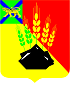 КОНТРОЛЬНО-СЧЕТНАЯ КОМИССИЯМИХАЙЛОВСКОГО МУНИЦИПАЛЬНОГО РАЙОНА ул. Красноармейская. д. 24, с. Михайловка, Михайловский район Приморский крайЗаключение о проведении экспертно-аналитического мероприятияЭкспертиза  проекта решения   «Об утверждении Порядка предоставления межбюджетных трансфертов из бюджета Михайловского муниципального района бюджетам поселений Михайловского муниципального района на осуществление части полномочий по дорожной деятельности в отношении автомобильных дорог местного значения в границах населенных пунктов, обеспечению безопасности дорожного движения, функционированию парковок, осуществлению контроля за сохранением дорог»11.07.2022г.                                                                                                            №   26       Правовая основа финансово-экономической экспертизы включает в себя: Бюджетный кодекс Российской Федерации (далее - Бюджетный кодекс); Федеральный закон от 06.10.2003 № 131-ФЗ «Об общих принципах организации местного самоуправления в Российской Федерации»; Федеральный закон Российской Федерации от 07.02.2011 № 6-ФЗ «Об общих принципах организации и деятельности контрольно-счетных органов субъектов Российской Федерации и муниципальных образований», Устав Михайловского муниципального района, Положение «О бюджетном   процессе в Михайловском муниципальном районе», утвержденное решением Думы Михайловского муниципального района от 31.03.2022  № 193, Положение «О Контрольно-счётной комиссии Михайловского муниципального района», утвержденное  решением Думы ММР от 28.10.2021 № 135, Стандарт внешнего муниципального финансового контроля «Проведение финансово-экономической экспертизы проектов нормативных правовых актов представительного органа муниципального образования и администрации Михайловского муниципального района», утвержденный  распоряжением председателя Контрольно-счетной комиссии  от 27.01.2022 № 20-ра Основание для проведения экспертно-аналитического мероприятия – пункт 4 абзаца 1  Плана работы Контрольно-счетной комиссии  на 2021 год, утвержденного Распоряжением  Контрольно-счетной комиссии  от 14.01.2022 № 7-ра        Предмет экспертно-аналитического мероприятия:  проект решения «Об утверждении Порядка предоставления межбюджетных трансфертов из бюджета Михайловского муниципального района бюджетам поселений Михайловского муниципального района на осуществление части полномочий по дорожной деятельности в отношении автомобильных дорог местного значения в границах населенных пунктов, обеспечению безопасности дорожного движения, функционированию парковок, осуществлению контроля за сохранением дорог»      Цель экспертно-аналитического мероприятия:     экспертиза проекта решения «Об утверждении Порядка предоставления межбюджетных трансфертов из бюджета Михайловского муниципального района бюджетам поселений Михайловского муниципального района на осуществление части полномочий по дорожной деятельности в отношении автомобильных дорог местного значения в границах населенных пунктов, обеспечению безопасности дорожного движения, функционированию парковок, осуществлению контроля за сохранением дорог»Вопросы экспертно-аналитического мероприятия: 1. Экспертиза соответствия проекта решения  «Об утверждении Порядка предоставления межбюджетных трансфертов из бюджета Михайловского муниципального района бюджетам поселений Михайловского муниципального района на осуществление части полномочий по дорожной деятельности в отношении автомобильных дорог местного значения в границах населенных пунктов, обеспечению безопасности дорожного движения, функционированию парковок, осуществлению контроля за сохранением дорог» (далее – Проект решения) федеральному законодательству, законодательству Приморского края, муниципальным нормативным правовым актам Михайловского муниципального района.      2. Рассмотрение вопроса о выявлении коррупциогенных факторов (признаков) при анализе Проекта решения.Объект экспертно-аналитического мероприятия: администрация Михайловского муниципального районаВ Контрольно-счетную комиссию  для проведения экспертизы поступили следующие документы:Проект решения «Об утверждении Порядка предоставления межбюджетных трансфертов из бюджета Михайловского муниципального района бюджетам поселений Михайловского муниципального района на осуществление части полномочий по дорожной деятельности в отношении автомобильных дорог местного значения в границах населенных пунктов, обеспечению безопасности дорожного движения, функционированию парковок, осуществлению контроля за сохранением дорог».           1. В ходе проведения экспертно-аналитического мероприятия по первому вопросу  Контрольно-счетной комиссией  установлено следующее:Проектом решения устанавливается  порядок и условия предоставления межбюджетных трансфертов из бюджета Михайловского муниципального района бюджетам поселений Михайловского муниципального района на осуществление части полномочий по дорожной деятельности в отношении автомобильных дорог местного значения в границах населенных пунктов, обеспечению безопасности дорожного движения, функционированию парковок, осуществлению контроля за сохранением дорог.      В соответствии  с  частью  4 статьи 15 Федерального закона от 06.10.2003 г. № 131-ФЗ «Об общих принципах организации местного самоуправления в Российской Федерации»,   органы местного самоуправления муниципального района вправе заключать соглашения с органами местного самоуправления отдельных поселений, входящих в состав муниципального района, о передаче им осуществления части своих полномочий по решению вопросов местного значения за счет межбюджетных трансфертов, предоставляемых из бюджета муниципального района в бюджеты соответствующих поселений в соответствии с Бюджетным кодексом Российской Федерации.       Согласно статьи 142.4 Бюджетного кодекса РФ  в случаях и порядке, предусмотренных муниципальными правовыми актами представительного органа муниципального района, принимаемыми в соответствии с требованиями настоящего Кодекса и соответствующими им законами субъекта Российской Федерации,  бюджетам городских, сельских поселений могут быть предоставлены иные межбюджетные трансферты из бюджета муниципального района, в том числе межбюджетные трансферты на осуществление части полномочий по решению вопросов местного значения в соответствии с заключенными соглашениями.Аналогичная норма, содержащейся в  статье 142.4 Бюджетного кодекса РФ,  установлена в части 1 статьи 18  Положения  «О бюджетном   процессе в Михайловском муниципальном районе», утвержденным решением Думы Михайловского муниципального района от 31.03.2022  № 193.       Порядок, содержит цели и условия предоставления межбюджетного  трансферта, сроки предоставления и методику расчета объема межбюджетного трансферта сельским поселениям Михайловского муниципального района. Разработана примерная форма соглашения между администрацией Михайловского муниципального района и администрацией сельского поселения о передачи части полномочий по дорожной деятельности в отношении автомобильных дорог местного значения в границах населенных пунктов, обеспечению безопасности дорожного движения, функционированию парковок, осуществлению контроля за сохранением дорог. Определены лица, осуществляющие контроль за целевым использованием межбюджетного трансферта и форма отчета. Установлены условия возврата межбюджетного трансферта в бюджет Михайловского муниципального района.В результате анализа представленного на экспертизу Проекта решения установлено, что он разработан в рамках реализации статьи 142.4  Бюджетного кодекса Российской Федерации,  части 4 статьи 15 Федерального закона от 06.10.2003 г. № 131-ФЗ «Об общих принципах организации местного самоуправления в Российской Федерации»,  Решения  Думы Михайловского муниципального района от 31.03.2022  № 193 «Об утверждении «Положения о бюджетном   процессе в Михайловском муниципальном районе»        2. В ходе проведения экспертно-аналитического мероприятия по второму вопросу Контрольно-счетной комиссией установлено отсутствие коррупциогенных факторов (признаков) в анализируемом Проекте решения.        Выводы:1. В ходе проведения экспертно-аналитического мероприятия по первому вопросу Контрольно-счетной комиссией  установлено, что проект решения «Об утверждении Порядка предоставления межбюджетных трансфертов из бюджета Михайловского муниципального района бюджетам поселений Михайловского муниципального района на осуществление части полномочий по дорожной деятельности в отношении автомобильных дорог местного значения в границах населенных пунктов, обеспечению безопасности дорожного движения, функционированию парковок, осуществлению контроля за сохранением дорог» не противоречит действующему законодательству и может быть рассмотрен Думой Михайловского муниципального района  в представленной редакции.        2. В ходе проведения экспертно-аналитического мероприятия по второму вопросу Контрольно-счетной комиссией  установлено отсутствие коррупциогенных факторов (признаков) в анализируемом Проекте решения.Председатель Контрольно-счетной комиссии Михайловского муниципального района                                Л.Г. СоловьяноваИнспектор                                                                                            С.А. Родина